Καλημέρα παιδάκια,               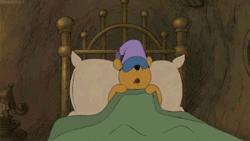 Η παρέα των παιδιών αποφάσισε να παρουσιάσει στην εφημερίδα της τάξης τους το βιβλίο του Ζαχαρία Παπαντωνίου: «Τα ψηλά βουνά». Αυτό ονομάζεται βιβλιοπαρουσίαση.Το συγκεκριμένο βιβλίο σας το συστήνω να το αγοράσετε κάποια στιγμή και να το διαβάσετε. 1η εργασία: Διαβάστε στη σελ.12 μια μικρή περίληψη του βιβλίου. Είμαι σίγουρη πως θα σας αρέσει! 2η εργασία: Διαβάστε στη σελ.14 το ποίημα του Γιώργου Σεφέρη, «Λίγο ακόμα». Είναι ένας από τους σημαντικότερους Έλληνες ποιητές. Με ωραίες εικόνες γεμάτες φως και λάμψη ο ποιητής προσπαθεί να μας κάνει αισιόδοξους, να αισθανθούμε πιο ωραία. Ακούστε το από τη Μ. Φαραντούρη σε μουσική Μ. Θεοδωράκη.https://www.youtube.com/watch?time_continue=126&v=8t9o1P7Xi0c&feature=emb_logo3η εργασία: Συμπληρώστε τα ουδέτερα ουσιαστικά στη σελ.14 στον πίνακα. Πρόσεχε: του μαρμάρου θα κάνει στη γενική.4η εργασία: Πηγαίντε στο τετράδιο εργασιών σελ.35 και κάντε τις ασκήσεις 4 και 5. Στη σελίδα 36 κάντε την άσκηση 6 (χώρισε τα ρήματα από τα ουδέτερα. Κοίτα τι σου λέει η Βάγια).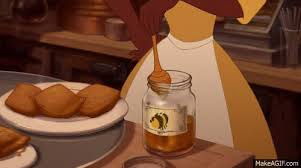 